KY-MPG0802 / DYMEC GP Series   8+2 Port, Managed, PoE+, Temperature Hardened, Industrial Ethernet Switch with 10GbE Uplinks, ERPS & NSA Endpoint Security Certified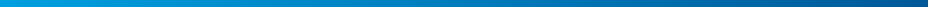 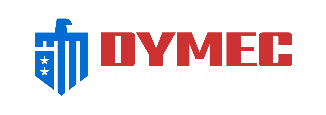 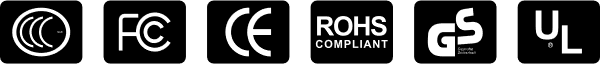 DYMEC – Temperature Hardened, American Made, Ruggedized, NSA Certified Endpoint, Industrial Ethernet Switches / Routers for SCADA, ITS, Transportation, Automation, Power Utilities, Edge Computing, AI and Industrial Control Systems. Made in USA. Cyber-Secure.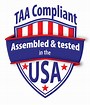 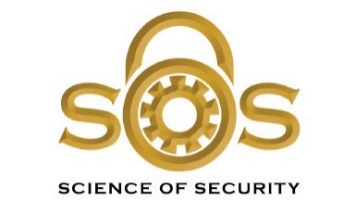 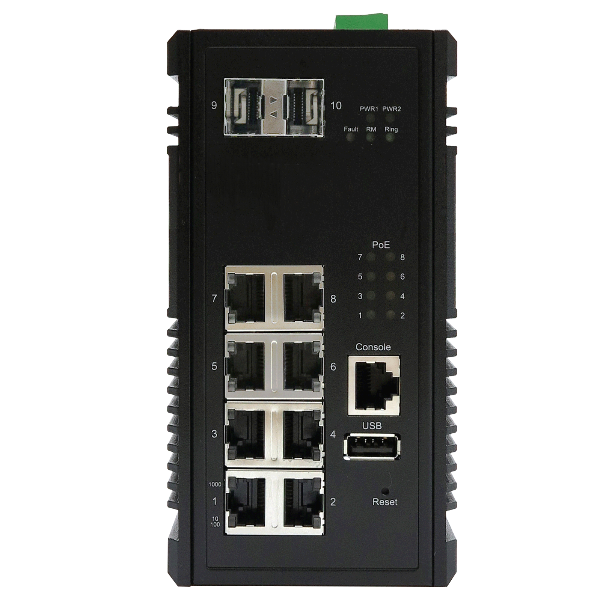 8x Gigabit Ethernet ports with IEEE 802.3at PoE+2x 1 Gigabit Ethernet SFP SlotsProtection – IP30 / Fanless, Convection CooledNSA Network Endpoint Guideline Certified for Console Port Shutdown and Chassis Full Security (Patent Pending)Built for harsh environments and wide temperature range applicationsMAC Address Learning TableService Control for Security ServicesRSTP, MSTP, ERPS, LACP for Network RedundancyEdge Computing & Transport NetworksQoS CoS/DSCP to increase determinismSupports IGMP Snooping v1/v2/v3, up to 1024 groupsDHCP Relay Option 82 for policies IP address assignmentSNMP v1/v2c/v3 for network managementSupports Storm ProtectionUSB storage for configuration-free replacementSupport industrial automation protocols Ethernet/IP and Modbus TCP5 Year / Limited Lifetime WarrantySupports PoE PD Alive Check Function for PoE Device Power Recycle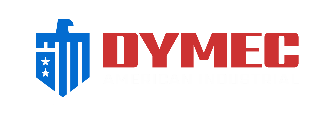 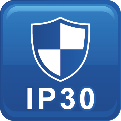 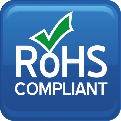 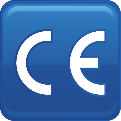 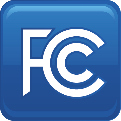 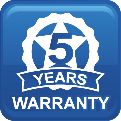 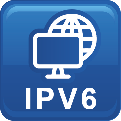 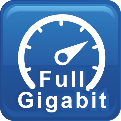 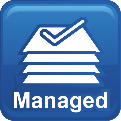 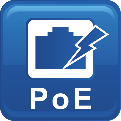 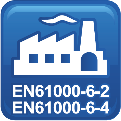 8x Gigabit Ethernet ports with IEEE 802.3at PoE+2x 1 Gigabit Ethernet SFP SlotsProtection – IP30 / Fanless, Convection CooledNSA Network Endpoint Guideline Certified for Console Port Shutdown and Chassis Full Security (Patent Pending)Built for harsh environments and wide temperature range applicationsMAC Address Learning TableService Control for Security ServicesRSTP, MSTP, ERPS, LACP for Network RedundancyEdge Computing & Transport NetworksQoS CoS/DSCP to increase determinismSupports IGMP Snooping v1/v2/v3, up to 1024 groupsDHCP Relay Option 82 for policies IP address assignmentSNMP v1/v2c/v3 for network managementSupports Storm ProtectionUSB storage for configuration-free replacementSupport industrial automation protocols Ethernet/IP and Modbus TCP5 Year / Limited Lifetime WarrantySupports PoE PD Alive Check Function for PoE Device Power Recycle  Specifications  SpecificationsTechnologyTechnologyStandardsIEEE 802.3 10BaseTIEEE 802.3u 100BaseTXIEEE 802.3ab 1000BaseTIEEE 802.3x Flow ControlIEEE 802.3af Power over EthernetIEEE 802.3at PoE+IEEE 802.3ad/802.1AX LACPIEEE 802.1D Spanning Tree ProtocolIEEE 802.1w Rapid STPIEEE 802.1s Multiple STPITU-T G.8032 / Y.1344 ERPSIEEE 802.1Q VLAN TaggingIEEE 802.1ad Stacked VLANsIEEE 802.1p Class of ServiceIEEE 802.1X Network AuthenticationIEEE 802.1AB LLDPProcessing TypeStore and ForwardSwitch PropertiesSwitch PropertiesPriority Queues8 QueuesJumbo Frame16000bytesMAC Table Size16KVLAN Table Size4094IGMP Group1023Packet Buffer12MbitsSoftware FeaturesSoftware FeaturesNetwork RedundancyRSTP, MSTP, G.8032 ERPSv2, Port Trunking with LACPSecurity802.1X, RADIUS, TACACS+, SSL, SSH, ACL, ACL Security PackageManagementIPv4, IPv6, Web, Telnet, Serial Console, CLI, SNMP v1/v2c/v3, uPnPDiagnosticsRMON, SNMP Inform/Trap, Syslog, SMTP, Port Mirroring, LLDPConfigurationDHCP Server/Client, Relay Option 82, TFTP, USBFilter802.1Q VLAN, Q-in-Q, IGMP Snooping v1/v2/v3, IGMP Querier, Independent Vlan LearningTime Sync.NTPQoSCoS, DSCP, WRR/SPQ Queuing, Storm ProtectionPoEPowering Status, PoE Monitoring, Scheduling, PD Alive CheckIndustrial ProfilesEthernet/IP, Modbus TCPInterfaceInterfaceRJ45 Port8 x 10/100/1000T(x) with PoE+, auto negotiation speed duplex mode, auto MDI/MDI-XFiber Port2 x 1 Gigabit Ethernet SFP SlotsPoE Pin OutV+, V+, V-, V-, for pins 1, 2, 3, 6, End-span, MDI Mode ALED IndicatorsPer unit: PWR1, PWR2, Fault, Ring Master, Ring StatePorts: Link/Active with highest speed(Green), low speed(Amber)PoE: Output PowerAlarm Contact1 x relay output with current carrying capacity of 1A @ 24 Volts DCDigital Inputs1 x isolated input from the electronics.+13 to +30 Volts for state "1"-30 to +3 Volts for state "0"Maximum input current: 8mAButtonMultiple functions reset buttonSerial Console1 x RS232 in RJ45 connector with console cable, 115.2Kbps, 8N1Storage1 x USB 2.0 storage for firmware update, configuration backup, restore, boot up and syslogPower RequirementsPower RequirementsOperation Voltage48-57 Volts DC, redundant dual inputsConnection1 x removable 4-contact terminal blockPower Consumption0.32A@ 48 Volts DC without PDs' consumptionPoE Power BudgetMaximum 240 Watts for total PD consumption, Maximum 30 Watts per PoE portProtectionOverload Current Protected, Reverse Polarity ProtectedMechanical ConstructionMechanical ConstructionEnclosureAluminum – Military GradeProtection ClassIP30Dimensions72 x 145 x 118 mm (W x H x D)Weight0.88 kgMountingDIN-Rail Mounting, Optional Wall Mounting KitsEnvironmental LimitsEnvironmental LimitsOperating TemperatureExtended: -40°C ~ 80°C (-40°F ~ 176°F)Storage Temperature-40°C ~ 85°C (40°F ~ 185°F)Ambient Relative Humidity5 to 95%, (Non-Condensing)Regulatory ApprovalsRegulatory ApprovalsAltitude CertifiedGB4943.1-20110 ~ 5000 MetersEMIFCC Part 15 Subpart B Class ACE EN 55032 Class AEMSIEC61000-4-2 (ESD)IEC61000-4-3 (RS)IEC61000-4-4 (EFT)IEC61000-4-5 (Surge)IEC61000-4-6 (CS)IEC61000-4-8 (Magnetic Field)Free FallIEC60068-2-32ShockIEC60068-2-27VibrationIEC60068-2-6GreenRoHS CompliantCertificationsUL 60950-1/62368 / FCC61000-6-2 / IEEE / CE / ITUT61000-6-4 / NEMA TS-2MTBFMIL-HDBK-217IEC 62380>150,000 hoursWarrantyTAA Compliant5 Years / Limited LifetimeCertified TAA Compliant Note from DYMEC Development   In a continuing effort of improvement and updated technology, product specifications are subject to change without notice.  Dimensions (unit = mm)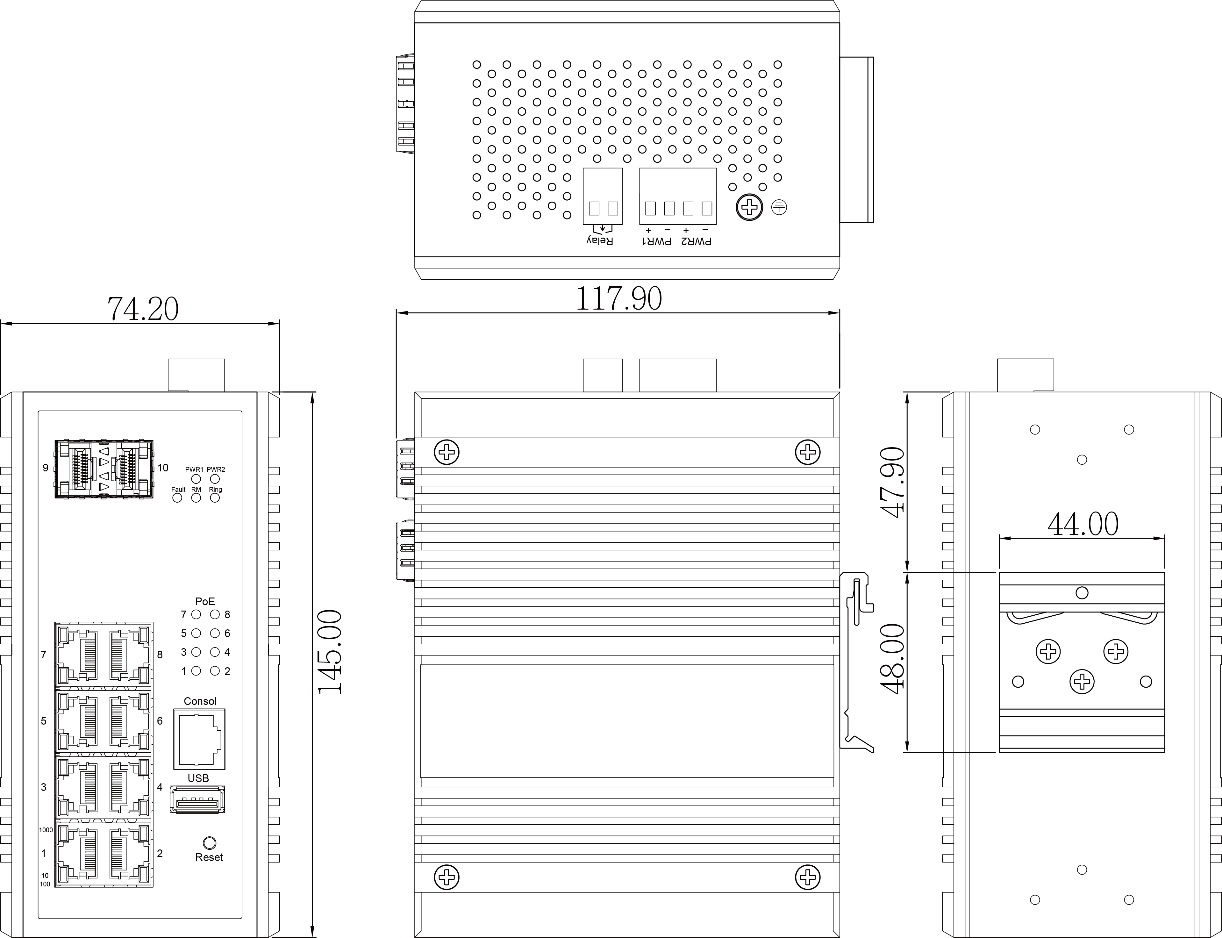   Ordering Information  Ordering InformationKY-MPG0802DYMEC GPSeries8+2 Port Industrial Managed PoE+ Ethernet Switch with 1GbE Uplinks   - 8 x 10/100/1000T(x) with 30 Watt PSE + 2 x 1 Gigabit Ethernet SFP Slots   - Operating Temperature: -40°C ~ 80°C (-40°F ~ 176°F)NSA Guideline Certified for Console Port Shutdown and Chassis Full SecurityOptional AccessoriesOptional AccessoriesKY-PS48-240W240W/5.0A/DRIndustrial DIN-Rail Power Supply with 48 ~ 57 Volts DC Output, provides a maximum of 240 Watts Power.  Temperature Hardened, Military GradeKY-PS48-120W/2.5A/DRIndustrial DIN-Rail Power Supply with 48 Volts DC Output, provides a maximum of 120 Watts Power. Temperature Hardened, Military Grade